Freedom of Information RequestYou asked for the following information from the Ministry of Justice:Please could you provide me with answers to the following questions under the Freedom of Information Act in relation to Wales.1. For each of the past five calendar years, please could you tell me how many people have been prosecuted for causing death by dangerous driving in the UK.2. For each of the five years, please could you say how many of those who have been prosecuted have been convicted.3. Of those convicted, please can you say how many received a suspended sentence in each of the years.4. Of those jailed, please can you state what the average prison sentence was in each of the years.5. Of those jailed, please can you state how many received the maximum 14-year sentence.ALSO;-Please could you tell me of the number of convictions that received a custodial sentence:A)  How many were given sentences of the maximum 14 years?B)  How many were given sentences of between seven years and 14 years?C)  How many were given between three years and seven years?D)  How many were given sentences for less than three years?Your request has been handled under the Freedom of Information Act 2000 (FOIA), and has been interpreted as a request for data relating to prosecutions starting in magistrates courts in Wales. Please accept my apologies for the delay in this response.I can confirm that the department holds the information that you have asked for.The attached table provides the number of defendants proceeded against at magistrates courts and found guilty and sentenced (with sentencing lengths) at all courts in Wales, for causing death by dangerous driving, from 2011 to 2015. Please note that that an average custodial sentence length derived from fewer than five cases cannot be considered reliable because of the small number of cases used for estimation.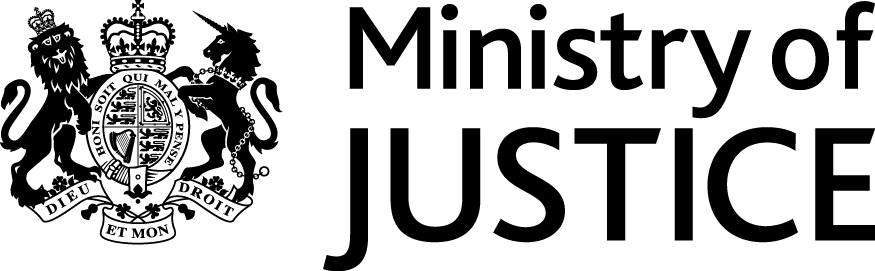 Our Reference: 527-16 FOI 107810March 2017